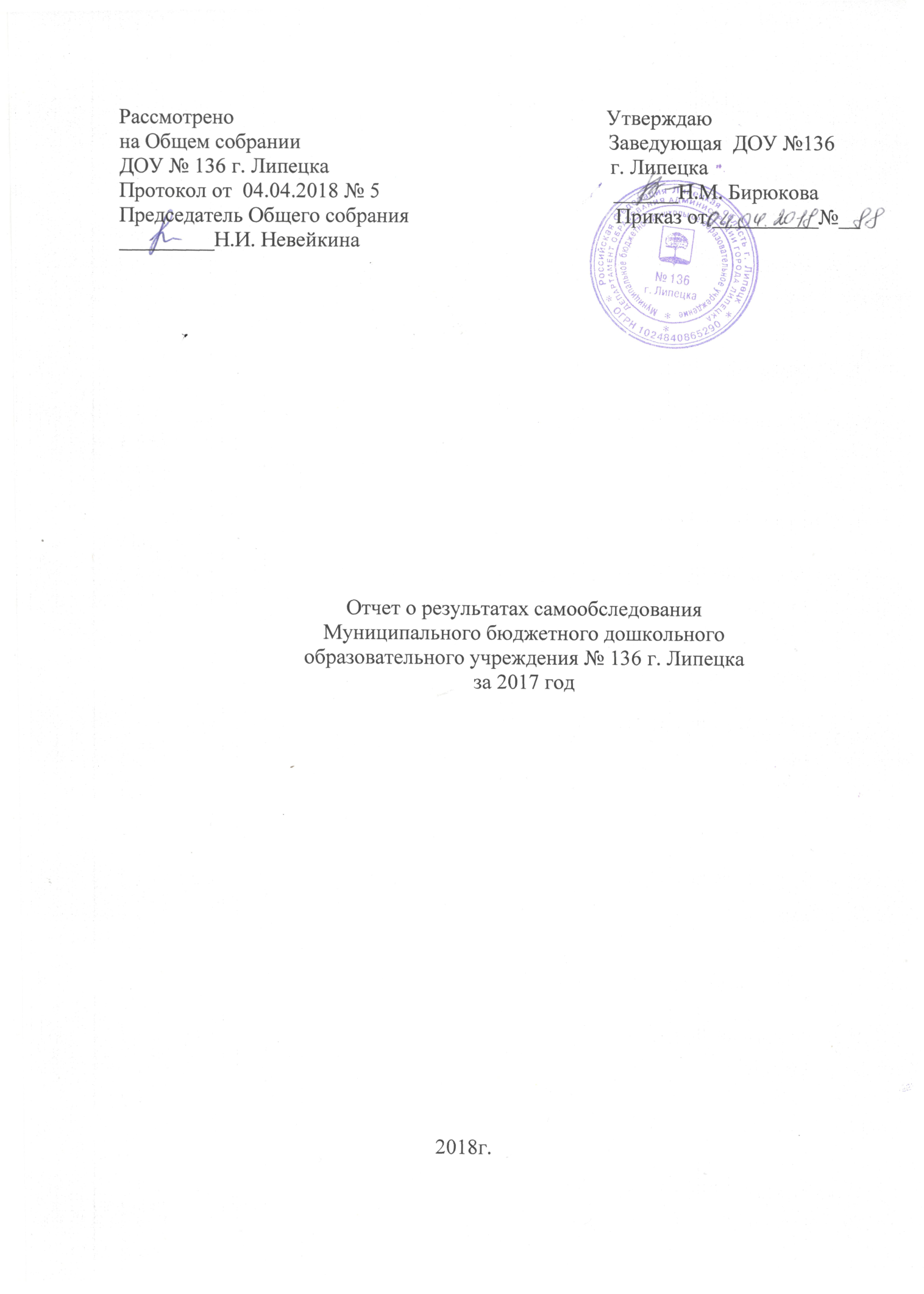 Часть № 1. Аналитическая 	На основании приказа Министерства образования и науки Российской Федерации от 14.06.2013 №462 «Об утверждении Порядка проведения самообследования образовательной организации», в соответствии с приказом Минобрнауки России от 14.12.2017 №1218 « О внесении изменений порядок проведения самообследования образовательной организации», в соответствии с приказом Министерства образования и науки Российской Федерации от 10.12.2013 № 1324 «Об утверждении показателей деятельности организации, подлежащей самообследованию»,  в целях определения качества и эффективности образовательной деятельности и перспектив её развития была проведена процедура самообследования ДОУ №136 г. Липецка.	В процессе самообследования  проведена оценка образовательной деятельности, системы управления ДОУ, организация воспитательно-образовательного процесса, качество кадрового, учебно-методического, библиотечно-информационного обеспечения, материально-технической базы, функционирование внутренней системы оценки качества образования, анализ показателей деятельности ДОУ.Общая характеристика дошкольного  образовательного учреждения
Наименование учреждения: Муниципальное бюджетное дошкольное образовательное учреждение  №136 г. ЛипецкаЮридический и фактический адрес: 398036 г. Липецк, ул. 60 лет СССР. д.29 Телефон:  41-72-32, 46-30-10      Факс: (4742) 41-72-32  Учредитель Учреждения:   департамент образования администрации города Липецка. Лицензия:   Образовательная деятельность осуществляется в соответствии с лицензией на право ведения образовательной деятельности № 1508 от 28.03.2017г. Адрес сайта учреждения: ddolipetsk.ru.Адрес электронной почты: mdou136lip@yandex.ru , mdoulip136@yandex.ru 1.Оценка образовательной деятельности	В  2017  году в ДОУ функционировало 12 групп. Количественный состав воспитанников - 349.  Контингент воспитанников социально благополучный. Преобладали  дети из полных семей.	По возрастному принципу воспитанники  были распределены по группам следующим образом:Детский сад функционирует в режиме полного дня (12-часовое пребывание), понедельник-пятница с 6.30  часов до 18.30 часов.Выходные дни – суббота, воскресенье, праздничные дни.Педагогический процесс  строится на основе:- Основной образовательной программы дошкольного образования  Муниципального бюджетного дошкольного  образовательного учреждения №136 г. Липецка- Адаптированная образовательная программа дошкольного образования Муниципального бюджетного  дошкольного образовательного учреждения № 136 г. Липецка .Образовательные программы направлены  на формирование общей культуры, развитие физических, интеллектуальных и личностных качеств, формирование предпосылок учебной деятельности, сохранение и укрепление здоровья детей, коррекцию недостатков в физическом и (или) психическом развитии детей, обеспечение социальной успешности детей, возможности радостно и содержательно прожить период дошкольного детства.Образовательные программы  соответствуют принципу развивающего образования, целью которого является развитие ребенка. Сочетает принципы научной обоснованности и практической применимости, построения образовательной деятельности на основе индивидуальных особенностей каждого ребенка, сотрудничества с семьей; соответствует критериям полноты, необходимости и достаточности, обеспечивает единство воспитательных, развивающих, обучающих целей и задач, основывается на комплексно-тематическом принципе построения образовательного процесса, построена с учетом принципа интеграции образовательных областей:- социально-коммуникативное развитие;- познавательное развитие; - речевое развитие;- художественно-эстетическое развитие;- физическое развитие.	Реализация каждого направления предполагает решение специфических задач во всех видах детской деятельности, имеющих место в режиме дня дошкольного учреждения: режимные моменты, игровая деятельность; специально организованные традиционные и интегрированные занятия; индивидуальная и подгрупповая работа; самостоятельная деятельность; опыты и экспериментирование.	 Образовательная деятельность осуществляется на государственном языке Российской Федерации – русском.	ДОУ  осуществляет взаимодействие с социумом : МАОУ гимназия № 69 г. Липецка, в рамках сотрудничества были проведены:  праздник День знаний, совместные выставки рисунков, показ театрализованной деятельности  школьниками начальных классов.	В течение года ДОУ также поддерживало связь со следующими организациями: детской поликлиникой ГУЗ «Липецкая ГДБ №1, Липецким институтом развития образования,  фольклорным ансамблем «Радуга», МАУ ДО ЦРТДиЮ «Советский», ОБУК «Липецким государственным театром  кукол», театральной студией «Капитошка» и т.д.	В течение  года проводилась работа по обучению педагогов новым подходам к проведению организованной образовательной деятельности с детьми. Педагоги ДОУ были активными участниками Ресурсных центров,  стажировочных площадок, ГПС  города Липецка	В 2017  году в рамках опорного ДОУ, для музыкальных руководителей дошкольных образовательных учреждений, заместителем заведующей Голотвиной Н.С.  было представлено  сообщение из опыта работы «Ознакомление детей с окружающим миром, через организацию музыкальных праздников»  и показан экологический праздник «Земля - наш общий дом», подготовленный музыкальным  руководителем Богдан Т.А и воспитателем Негробовой О.И..     	На базе  ДОУ в течение года свою работу успешно осуществлял Консультационный пункт, цель которого -  объединить усилия ДОУ и семьи в вопросах воспитания, обучения и развития ребенка, оказание психолого-педагогической помощи.	 В текущем году по запросу родителей были организованы дополнительные образовательные услуги:- художественной направленности«Колокольчик» (вокал);- художественной направленности «Палитра» (изодеятельность);- социально-педагогической направленности «Речецветик»;- социально-педагогической направленности «Обучение детей основам английского языка».На основе арендно-договорных отношений:- хореография, проводилась Липецкой областной молодежной общественной организацией Танцклуб «МиСС»;- футбол, проводился ООО «ММГ-Липецк».Вывод: Муниципальное бюджетное дошкольное образовательное учреждение  № 136 г. Липецка функционирует в соответствии с нормативными документами в сфере образования Российской Федерации.  Образовательная деятельность в ДОУ организована в соответствии с государственной политикой в сфере образования, созданы условия для  удовлетворения запросов родителей детей дошкольного возраста по их воспитанию и обучению.  2.  Оценка системы  управления организации. 	Непосредственное управление Учреждением осуществляет заведующий Учреждением, который назначается и освобождается от занимаемой должности Учредителем. 	Коллегиальными органами управления образовательного учреждения  являются:      - Педагогический совет;- Общее собрание коллектива.        	Представительным  органом работников является действующий в ДОУ профессиональный союз работников образования (Профсоюзный комитет). Представительным органом родительской общественности дошкольного образовательного учреждения  является Совет родителей, который принимает активное участие в обеспечении оптимальных условий для организации образовательного процесса, привлечению семей к совместным проектам и акциям в рамках реализации  основной образовательной программы  Муниципального бюджетного дошкольного образовательного учреждения   №136 г. Липецка. Структура, порядок формирования, срок полномочий и компетенция органов управления учреждением, принятие ими решений устанавливаются Уставом ДОУ в соответствии с законодательством Российской Федерации. Действующая система управления позволяет оптимизировать управление, включить в пространство управленческой деятельности значительное число педагогов, работников учреждения, родителей (законных представителей).  	 В 2017  году Общее собрание коллектива участвовало в: разработке и согласовании, годового плана работы на 2016 -2017 учебный год; разработке и принятии новых локальных актов; рассмотрении и решении других вопросов, связанных с деятельностью учреждения и коллектива.	Педагогический совет осуществляет руководство образовательной деятельностью.        В 2017  перед коллективом стаяли следующие  задачи:         1. Совершенствовать работу по укрепления  физического и психического здоровья детей  в процессе реализации традиционных и инновационных форм сотрудничества с семьями воспитанников.  	2.Обогащение социального опыта ребенка через реализацию игровых проектов.     	В рамках реализации годовых задач   было проведено 4 педагогических совета:«Развитие игровой деятельности дошкольников в условиях реализации федерального государственного образовательного стандарта» (февраль); «Реализация основных задач работы  ДОУ за 2016-2017 учебный год»-итоговый педсовет (май);«Основные направления работы ДОУ на 2017-2018 учебный год» (август);. «Формирование привычки к здоровому образу жизни у детей дошкольного возраста»  (ноябрь)	На этих педагогических советах были рассмотрены вопросы  по аттестации педагогических работников, о прохождении курсов повышения квалификации, подведены итоговые результаты тематических проверок, смотров - конкурсов, рассматривался и утверждался план работы по наставничеству, проводилось обсуждение и принятие: образовательной и адаптированной  программ дошкольного образования ДОУ, рабочих программ педагогических работников, учебных планов, расписаний ОД,  рассмотрены вопросы развития игровой деятельности дошкольников в современных условиях   и т.д.На одном из педсоветов рассматривался вопрос  повышения эффективности  работы по физическому  развитию детей, в частности, посредством использования современных технологий.	Результатом деятельности педсоветов явилось:- повышение качества работы  с детьми, применения новых технологий по экологическому воспитанию детей. - пополнение  развивающей предметно - пространственной среды групп, помещений и участка ДОУ в соответствии с ФГОС ДО.	В ДОУ используются эффективные формы контроля, различные виды мониторинга (управленческий, методический, педагогический, психолого-педагогический, контроль состояния здоровья детей и др.).	Таким образом,  реализуется возможность   участия в управлении    ДОУ  всех   участников   образовательных отношений. Вывод: В ДОУ № 136 г. Липецка  в 2017 году создана структура управления в соответствии с действующим законодательством РФ. Система управления в ДОУ обеспечивает оптимальное сочетание традиционных  и современных тенденций: программирование деятельности ДОУ в режиме развития, обеспечение инновационного процесса в ДОУ, комплексное сопровождение развития участников инновационной деятельности, что позволяет эффективно организовать образовательное пространство ДОУ.3. Оценка содержания и качества подготовки воспитанников	В группах общеразвивающей  направленности образовательная деятельность осуществляется в соответствии с Основной образовательной программой  Муниципального бюджетного дошкольного образовательного учреждения №136 г. Липецка и направлена на формирование общей культуры воспитанников, развитие физических, интеллектуальных, нравственных, эстетических и личностных качеств с учётом возрастных и индивидуальных особенностей, формирование предпосылок учебной деятельности, сохранение и укрепление здоровья детей, обеспечение их социальной успешности.     	В группах компенсирующей  направленности образовательная деятельность осуществляется в соответствии с основной адаптированной программой Муниципального бюджетного дошкольного образовательного учреждения  № 136 г. Липецка.	В ДОУ созданы все необходимые условия, благоприятно влияющие на качество образования, распространение современных технологий и методов воспитания.	В целях определения сформированности предпосылок учебной деятельности в 2017 году было проведено общегородское исследование уровня актуального развития.Дошкольное образовательное учреждение выпустило 82  выпускника  из 2-х подготовительных,  двух старших и логопедической  групп. Психолого-педагогическое обследование прошли 81 выпускников ( 1 отказ по состоянию здоровья)         По результатам психолого-педагогического обследования за  2017 учебный год 100 % выпускников  освоили образовательную программу дошкольного образования по результатам мониторинга по определению готовности к школьному обучению (познавательные процессы):43 % - высокий уровень57 % - средний уровень, в сравнении с 2016 годом 50 % -высокий50% -средний,на 7%  снизился высокий уровень  готовности детей к школьному обучению за счет увеличения  количества детей, выпускаемых со старшей группы.	Педагогическая диагностика индивидуального развития детей в течение года осуществлялся через педагогические наблюдения и анализ образовательной деятельности педагогами всех возрастных групп.	Мониторинг индивидуального развития детей включал в себя:- оценку уровня актуального развития выпускников ДОУ  проводил педагог-психолог ДОУ;- оценку уровней эффективности педагогических воздействий в образовательной области «Физическое развитие  проводил инструктор по физической культуре;- оценку уровней эффективности педагогических воздействий в образовательных областях: «Познавательное развитие», «Речевое развитие», «Социально - коммуникативное развитие» проводили воспитатели; - оценку уровня эффективности педагогических воздействий в образовательной области «Художественно-эстетическое развитие» проводил музыкальный руководительРезультаты мониторинга индивидуального развития детейза 2017 год.Образовательные области                              Уровни освоения программы в %                                              Высокий уровень    Средний уровень   Низкий уровень                                                     развития             развития                   развития  Физическое развитие                           61                      35                           4Социально-коммуникативное             64                      32                           4развитие                                                                            Познавательное развитие                    54                      42                           4Речевое развитие                                  48                      48                           4Художественно-эстетическое                                         развитие                                                56                     42                             2 Общий показатель по ДОУ               57                     40                          3	Таким образом, средний процент обученности детей остается достаточно высокий.        По сравнению с прошлым учебным годом высокий уровень освоения программы снизился  на 5 %,  количество детей со средним уровнем освоения программы повысилось на 5 %.  Самые высокие показатели сложились по образовательным областям:  физическое развитие, социально-коммуникативное. В сравнении с прошлым годом результаты по художественно - эстетическому развитию увеличились на 4% в связи с введением дополнительной образовательной услуги по изодеятельности.В целом все результаты мониторинга имеют допустимый  уровень. В целях повышения уровня выполнения программы в будущем году намечено уделить еще большее внимание освоению педагогами новых технологий обучения и воспитания.Участие воспитанников и педагогов ДОУ в конкурсах и фестивалях.Коррекционная работа в ДОУ строилась на принципах тематического планирования и на основе интеграции учителя-логопеда с педагогами и специалистами ДОУ. Функционирование двух логопедических групп позволило повысить качество учебно-воспитательной работы с детьми, имеющими речевые нарушения. Достижение цели обеспечивалось постановкой широкого круга образовательных, воспитательных, коррекционных и развивающих задач, решение которых осуществлялось учителем-логопедом, воспитателями, музыкальным руководителем, инструктором по физической культуре, на индивидуальных занятиях, в организованной образовательной деятельности, а также созданием единого речевого пространства в детском саду.Вывод:  Выполнение детьми основной и адаптированной образовательных программ дошкольного образования ДОУ № 136 г. Липецка осуществляется на достаточно высоком уровне. Годовые задачи реализованы в полном объеме. В ДОУ систематически организуются и проводятся различные тематические мероприятия.Случаев травматизма среди детей и сотрудников в 2017  году не было.4. Оценка организации учебного процесса	Учебный процесс в ДОУ организован в соответствии с основной образовательной программой  Муниципального бюджетного дошкольного образовательного учреждения  №136 г. Липецка и  адаптированной программой дошкольного образования коррекционно-развивающей работы в логопедической группе для детей с тяжелым нарушением речи ( общим нарушением речи)  Муниципального бюджетного дошкольного образовательного учреждения № 136 г. Липецка .	Общий объем обязательной части Программы, рассчитывался в соответствии с возрастом воспитанников, основными направлениями их развития и включает время, отведенное на:- образовательную деятельность, осуществляемую в процессе организации различных видов детской деятельности (игровой, коммуникативной, трудовой, познавательно-исследовательской, продуктивной, музыкально-художественной, чтения);- образовательную деятельность, осуществляемую в ходе режимных моментов;- самостоятельную деятельность детей;- взаимодействие с семьями детей по реализации основной образовательной программы дошкольного образования.	Учебный план составлен в соответствии с «Санитарно эпидемиологическими требованиями к устройству, содержанию и организации режима работы дошкольных образовательных организаций» (СанПиН 2.4.1.3049-13). 	В ДОУ создана современная, эстетически привлекательная развивающая предметно-пространственная среда и условия: - для обеспечения интеллектуального, личностного и физического развития и приобщения дошкольников к общечеловеческим ценностям; - для организации прогулок детей, развития их двигательной активности на воздухе; - для решения задач по охране жизни и укрепления здоровья детей. 	Педагогическое просвещение родителей (законных представителей) воспитанников осуществляется через беседы, консультации, групповые уголки для родителей, папки-передвижки, стенды, родительские собрания и с помощью современных средств информатизации (сайт и электронная почта дошкольного образовательного учреждения). Образовательный процесс  строился с учетом комплексно-тематического планирования, который обеспечивал  системность и последовательность в реализации программных задач по  образовательным областям: социально-коммуникативной, познавательной, речевой, художественно-эстетической, физической. Основные педагогические технологии, используемые при реализации  основной образовательной программы Муниципального дошкольного образовательного учреждения детского сада комбинированного вида  №136 г. Липецка:- здоровьесберегающие;  - проектная деятельность;- личностно-ориентированное взаимодействие педагога с детьми;- исследовательская деятельность;- развивающее игровое обучение;- технология проблемного обучения,- интегративный подход в реализации образовательных областей;-  информационно-коммуникационные технологии.Создание единого информационного пространства – один из ведущих факторов, влияющих на повышение качества образования. Прочно вошли в образовательный процесс информационно-коммуникационные технологии. С целью обеспечения официального представления информации о дошкольном образовательном учреждении, оперативного ознакомления участников образовательного процесса, и других заинтересованных лиц создан официальный сайт и размещен в сети Интернет.          Документооборот и деловая переписка дошкольного образовательного учреждения осуществляется посредством электронной почты, что позволяет организовать устойчивый процесс обмена информацией между дошкольным учреждением и общественностью.Дошкольное учреждение использует ИКТ в образовательном процессе в целях: -совершенствования методической и аналитической функции; -для оформления стендов; -для оформления дидактического материала; -для повышения самообразования педагогов; -для демонстрации наглядных материалов в целях более яркого восприятия информации и для практических заданий детям 	Система контроля, организованного в дошкольном учреждении, позволила получить объективную информацию о реализации   Образовательных программ  ДОУ № 136 г. Липецка, изучить состояние образовательной системы, своевременно выявить факторы изменений в образовательной деятельности, получить достоверную информацию об эффективности педагогических воздействий и спрогнозировать процессы развития учреждения на ближайшую перспективу.Вывод: Образовательный процесс в дошкольном образовательном учреждении организован в соответствии с требованиями, предъявляемыми законодательством к дошкольному образованию и направлен на сохранение и укрепление здоровья воспитанников, предоставление равных возможностей для полноценного развития каждого ребенка.5. Оценка востребованности  выпускников.           По результатам опросов родителей,  воспитанники ДОУ перешли в ОУ № №  18, 20, 33,38, 42, 45, 63, 64, 68, 69, 70, 77, с. КосыревкаВыбор школ обусловлен местом жительства детей и предложенной программой обучения.Вывод: Все выпускники ДОУ востребованы школами.6.  Оценка качества кадрового  обеспечения.	Дошкольное образовательное учреждение укомплектовано педагогическими кадрами на 100 %. Образовательный процесс осуществляют 31 квалифицированный педагог.	Анализ кадрового состава по итогам 2017 учебного года следующий:Высшее профессиональное образование имеют 71 % педагогов, что на 4 % выше прошлого года, среднее профессиональное – 29 %, что на 9 % ниже прошлого года.  78% педагогических работников аттестованы: 26% на высшую и 52% на первую квалификационную категории. Этот показатель ниже  прошлого года на 1 %.  Аттестацию   не проходили из-за требований к стажу работы 7 педагогов (22%), 94 % педагогов имеют курсовую переподготовку по вопросам внедрения ФГОС в практику работы (на 4% выше показателя прошлого года), так как 2 педагога приняты на работу в августе 2017 г. 	Педагоги постоянно повышают свой профессиональный уровень. В работе используются новые формы проведения педагогических советов, семинаров, такие как: деловая игра, дискуссия, семинар-практикум, круглый стол, «мастер-класс», проводятся практические занятия, тренинги, и др.. Положительным результатом методической работы стали разработанные перспективные планы, конспекты занятий, проекты.  	Повышение уровня педагогического мастерства воспитатели и специалисты ДОУ осуществляли и за счет участия в работе городских ресурсных центров, стажировочных площадках. Опыт работы коллег по реализации образовательных областей: «Познавательное развитие», «Социально-коммуникативное развитие», «Физическое развитие» планируем использовать в практике нашего ДОУ в новом учебном году (просмотр видео презентаций, изучение методических материалов из опыта работы коллег).	Вывод: Педагоги проходят курсовую подготовку, аттестацию и профессиональную переподготовку в соответствие с новыми требованиями к педагогу, изложенными в Федеральном законе от 29.12.2012 № 273-ФЗ «Об образовании в Российской Федерации», согласно плану-графику. Постоянно повышают свой профессиональный уровень, посещают городские методические объединения, знакомятся с опытом работы своих коллег и других дошкольных учреждений, приобретают и изучают новинки периодической и методической литературы. Все это в комплексе улучшает качество образования и воспитания дошкольников.7. Оценка качества учебно-методического и библиотечно-информационного обеспечения.	В дошкольном образовательном учреждении функционирует методический кабинет, основной целью работы которого является создание условий для учебно-методической и инновационной деятельности педагогов, накопления и трансляции передового педагогического опыта. В кабинете сконцентрированы нормативные и инструктивные материалы, методическая, справочная, энциклопедическая литература, периодические издания для педагогов (журналы по профилю деятельности). В течение учебного года формировался фонд нормативных и информационно-справочных материалов по реализации ФГОС ДО на электронных носителях и бумажной основе. В каждой возрастной группе для воспитанников имеются рабочие тетради и детская художественная литература в соответствии с примерным списком произведений для чтения. Программно-методический комплект соответствует образовательной программе дошкольного образования. 		Проведенный  анализ  программно-методического обеспечения выявил следующее. В ДОУ имеется методическое обеспечение для реализации Программы в достаточном количестве.  В ДОУ имеется  методическая и художественная литература,  репродукции картин, иллюстративный материал, дидактические пособия, и игры. В фонде имеются подписные издания:-журнал «Дошкольная педагогика»,-журнал «Дошкольное воспитание»,- журнал «Логопед детского сада»- журнал «Старший воспитатель»- журнал «Обруч»,- журнал «Здоровье дошкольника»-журнал  «Управление ДОУ».	Дошкольное учреждение обеспечено современной информационной базой (медиатека, каталог электронных ресурсов).	Методическое и библиотечно-информационное обеспечение соответствует реализуемой программе и отвечает современным требованиям. Постоянно обновляется и дополняется.	Педагоги ДОУ  информируются о новых поступлениях методических пособий, получают своевременную методическую помощь в организации образовательного процесса.	В распоряжении педагогов дошкольного учреждения Интернет - связь, который создает условия активного использования ИКТ технологий в образовательном процессе в  группах. Для реализации программных задач в дошкольном учреждении   собран материал по всем разделам программы, как обязательной её части, так и части, формируемой участниками образовательных отношений.  Учёт фонда ДОУ ведётся с помощью картотеки методической и художественной литературы. Книжный фонд ДОУ составляет более 500 экземпляров, в их числе:	Реализуемые в ДОУ программы способствуют полному гармоничному развитию воспитанников, повышают их информативный уровень и позволяют применить полученные знания в практической деятельности. Педагоги имеют возможность при построении воспитательно-образовательного процесса реализовать свой творческий потенциал, учитывая психофизиологические и возрастные особенности воспитанников.Вывод: Методическое и библиотечно-информационное обеспечение соответствует реализуемой программе и отвечает современным требованиям.8. Оценка состояния материально-технической базы 	Дошкольное учреждение  размещено в специально выстроенном здании, рассчитанном на 12 возрастных групп детей.  4 группы имеют отдельные входы. Помещение детского сада соответствует санитарным нормам и правилам.   	В дошкольном учреждении создана материально-техническая база для жизнеобеспечения и развития детей, ведется систематически работа по созданию предметно-развивающей среды.  Оборудованы и оснащены методическими и дидактическими пособиями:- групповые помещения;- методический кабинет;- кабинеты учителей-логопедов;- кабинет  педагога- психолога;- сенсорная комната;- медицинский блок;- музыкальный и спортивный залы;- уголок русского быта;- кабинет по изодеятельности;- пищеблок;-прачечная;- игровые прогулочные участки и спортивная площадка.	Для каждой возрастной группы имеется все необходимое для полноценного функционирования помещения: раздевалка, спальня, игровая и туалетная комнаты.  На территории ДОУ имеются отдельные прогулочные участки для каждой группы, оборудованные малыми формами, спортивным  оборудованием: лесенками, мишенями для метания, кольцебросами, баскетбольными корзинами, лабиринтами, воротами для игры в футбол, и др. На территории ДОУ имеется физкультурная площадка для проведения занятий на участке и прогулочные веранды, разбиты цветники и клумбы. Все базисные компоненты развивающей среды детства включают оптимальные условия для полноценного физического, познавательного, социально-личностного, художественно-эстетического развития детей. Расположение мебели и пособий обеспечивает ребенку постоянный визуальный контакт с  взрослыми.	Каждая возрастная группа ДОУ оснащена методической литературой и литературными произведениями различных фольклорных жанров для использования в работе с дошкольниками.   Все групповое пространство  распределено на центры, которые доступны детям, чтобы ребенок в течение всего времени пребывания в детском саду мог найти себе увлекательное занятие.В ДОУ имеется сенсорная комната, оснащенная  интерактивной воздушнопузырьковой колонной, фиброоптическим душем на подвижном  карнизе, интерактивным сухим бассейном с шарами, интерактивной тактильной панелью «Космос», интерактивной панелью «Звездное небо», сенсорным «Шатром», креслом детским для релаксации «Груша».   	Материальная база периодически преобразовывается, трансформируется, обновляется для стимулирования физической, творческой, интеллектуальной активности детей. Все это позволяет педагогам организовывать работу по сохранению и укреплению здоровья детей, созданию положительного психологического климата в детских коллективах, а также по всестороннему развитию каждого ребенка. 	В 2017 учебном году приобретены для групповых комнат: игровые стенки, игровые зонаы «Школа», «Салон красоты», «Магазин», «Уголки творчества», «У камина», «Дачный» игровая мягкая мебель и др; кабинет педагога - психолога пополнился диагностическим оборудованием: чемоданчиком Семаго, набором №2 Стребелевой  ( от 3до 7 лет);в кабинет учителя-логопеда приобретены столы логопедические и игровая обучающая программа «Игры для тигры» с микрофоном; для  спортивного зала : парные лыжи-шагайки, комплект дуг прямоугольных, маты складные 3-секционные,  мишени с креплениями; для исследовательской деятельности с детьми: микроскоп, моторизированная модель солнечной системы, магнитные часы, весы детские с ковшами, для театрализованной деятельности  декорации деревьев и кустарников.	В ДОУ созданы необходимые условия использования  технических средств: персональные компьютеры - 5,  ноутбука -2, принтеров -4,  ксерокса - 2, видеопроектор, телевизоров-2,  DVD проигрывателей- 12,  видеокамера- 1, фото-видеокамера   	В течение учебного года в методическом кабинете организовывались постоянно действующие выставки новинок методической литературы и дидактического материала. Своевременно оформлялись и обновлялись стенды информацией для педагогов и родителей. 	На территории детского сада обновлены огород, клумбы и цветники,  созданы уголки для познавательного развития детей: «Уголок туриста», экосистема «Пруд», «Пасека Деда Егора», «Уголок лекарственных растений», «Уголок леса», «Уголок сказок» и др. Обеспечение условий безопасности закреплено локальными нормативно-правовыми документами: приказами, инструкциями, положениями. В соответствии с требованиями действующего законодательства по охране труда с сотрудниками систематически проводятся разного вида инструктажи: вводный, первичный, целевой, повторный, что позволяет персоналу овладеть знаниями по охране труда и технике безопасности, правилами пожарной безопасности и действиями в чрезвычайных ситуациях. С воспитанниками детского сада проводятся беседы и игры по ОБЖ, по здоровьесбережению, направленные на воспитание у детей сознательного отношения к своему здоровью и жизни. В каждой возрастной группе в уголках для родителей размещается информация о детских заболеваниях, профилактических мероприятиях по детскому дорожно-транспортному травматизму. Медицинское обслуживание детей ДОУ осуществляется медицинской сестрой  ГУЗ «Липецкая ГДБ №1»Детский сад оборудован системами безопасности: установлены тревожная кнопка для экстренных вызовов и автоматическая пожарная сигнализация, имеется охрана. Вывод: В дошкольном учреждении  созданы условия для всестороннего развития личности ребенка. Материально – техническое обеспечение соответствует требованиям ФГОС ДО, санитарно–эпидемиологическим правилам и нормам, правилам пожарной безопасности. Предметно-пространственная среда ДОУ периодически изменяется, варьируется, постоянно обогащается с в соответствии с запросами и интересом детей, на обеспечение «зоны ближайшего развития», на индивидуальные возможности детей.9. Оценка функционирования внутренней системы оценки качества образования.	В соответствии с Федеральным законом Российской Федерации от 29.12.2012 г. №273-ФЗ «Об образовании в Российской Федерации» в ДОУ разработано Положение о внутренней системе оценки качества образования (ВСОКО), целью которого является систематическое отслеживание и анализ состояния системы образования в ДОУ для принятия обоснованных и своевременных управленческих решений, направленных на повышение качества образовательного процесса. Внутренний контроль осуществляется в виде плановых или оперативных проверок и мониторинга. Контроль в виде плановых проверок осуществляется в соответствии с утверждённым годовым планом, графиком контроля на месяц, который доводится до членов педагогического коллектива. Результаты внутреннего контроля оформляются в виде справок, актов, отчётов, карт наблюдений. По итогам контроля в зависимости от его формы, целей и задач, а также с учётом реального положения дел проводятся заседания педагогического совета и административные совещания. Мониторинг предусматривает сбор, системный учёт обработку и анализ информации об организации и результатах образовательной деятельности для эффективного решения задач управления качеством. 	 На основании внутренней системы оценки качества образования за 2017 учебный год были получены следующие результаты:	1.Реализуемая   образовательная программа ДОУ № 136 г. Липецка соответствует требованиям действующих нормативно- правовых документов.  	2.ДОУ достаточно обеспечено развивающими игрушками,   игровым оборудованием, оптимально оснащено техническим оборудованием. В учреждении достаточно книг, пособий, детских журналов, методического материла для организации качественного педагогического процесса. Имеются условия для физического развития и укрепления здоровья ребенка. 	3. В ДОУ родителям доступна полная информация о жизнедеятельности ребенка.  Педагоги предоставляют консультационную и иную помощь родителям в вопросах воспитания ребенка. Предоставляется возможность участия в управлении учреждением, внесения предложений, направленных на улучшение работы детского сада. Любые предложения оперативно рассматриваются администрацией и педагогами детского сада и учитываются при дальнейшей работе. 	По данным анкетирования родителей степень удовлетворенности качеством образовательных услуг в 2017 учебном году ДОУ составила 95 % .      Их интересуют вопросы сохранения здоровья, обучения, воспитания и успешной социализации детей; они готовы к взаимодействию по самым различным аспектам образовательного процесса.Вывод: ДОУ функционирует в соответствии с нормативными документами в сфере образования Российской Федерации. Структура и механизм управления определяет его стабильное функционирование. В ДОУ сочетаются разные виды контроля, что позволяет выстроить комплексную программу контроля и анализа деятельности.Часть № 2 ПОКАЗАТЕЛИ ДЕЯТЕЛЬНОСТИМуниципального бюджетного дошкольного образовательного учреждения  № 136 г. Липецка Анализ показателей деятельности	Таким образом, сравнивая показатели  деятельности ДОУ с прошлым 2016 годом , можно сделать следующие выводы:- совершенствуется образовательная деятельность, созданы условия для развития детей;- педагоги ДОУ принимают активное участие в конкурсах различного уровня, проходят курсы повышения квалификации в соответствии с графиком, осваивают современные педагогические технологии, что свидетельствует об эффективности проводимой методической работы;- в детском саду осуществляется квалифицированная коррекционная помощь детям с проблемами в развитии.	В 2017 учебном году:	Общая численность воспитанников, осваивающих образовательную программу дошкольного образования увеличилась на 9 детей в возрасте от  3-х до 8-ми лет ,  за счет создания условий для пребывания детей в ДОУ. Количество детей от 2-х до 3- х осталось на прежнем уровне.  	Численность воспитанников с ограниченными возможностями здоровья осталось - 31.   	Средний показатель пропущенных дней при посещении дошкольной образовательной организации по болезни на одного воспитанника увеличился с  7,5 дня до 8,0  на  0,5 дня больше . Повышение заболеваемости детей в ДОУ произошло  в связи с болезнью детей ветряной оспой, увеличением количества детей с хроническими заболеваниями, с соматической ослабленностью. 		Содержание и качество подготовки воспитанников остается на высоком уровне. Показатель готовности воспитанников к школьному обучению составил 100 %. как и в  предыдущие два года.	Общая численность педагогических работников на протяжении последних 2 лет составляет -100 %. 	На сегодняшний день  94% педагогов имеют удостоверения о прохождении курсов, что на 4 % выше в сравнении с 2016 учебным  годом (90%), в связи  изменением  состава педагогов  в августе 2017.	Укомплектованность штатов 100 % , как и в прошлом  2016 учебном году. Проблемы:- недостаточное оснащение техническим оборудованием групп ДОУ;- недостаточное количество игрового оборудования на участках детского сада.В 2018 учебном году запланирована работа, направленная на реализацию следующих задач:                1.  Создать условия в ДОУ для организации экологического  воспитания дошкольников в контексте ФГОС дошкольного образования. Развивать познавательные способности детей по формированию экологической культуры  путем внедрения  новых  технологий.                2.  Формировать у детей позитивные установки к различным видам труда в современных образовательных условиях.УровниЙирасекЙирасекПознавательные процессыПознавательные процессыШифровкаШифровкаСоц.эмоцииСоц.эмоцииКоммуникат.кач-ваКоммуникат.кач-ваУровникол-во%кол-во%кол-во%кол-во%кол-во%Высокий8103543324024306479Средний73904657496048591721Низкий00000091100Общее количество8110081100811008110081100УровниЛюшерЛюшерЛюшерЛюшерУровниСО%ВК%Уровень  II101200Уровень  III40491316Уровень  IV31385365Уровень  V1519Общее количество8110081100МотивацияКоличество%Преобладание учебной мотивации1822Внешняя привлекательность учебной мотивации 5062Несформированность учебной мотивации1316Общее количество81100Наименование конкурсаРезультативностьКонкурса рисунков «Дорога глазами детей»1 местоГородской конкурс на лучшую организацию работы по предупреждению детского дорожно-транспортного травматизма  среди дошкольных образовательных учреждений   «Зелёный огонёк»  участиеРазработка официального символа 
городской воспитательной акции "Мой выбор - будущее России"1 место в интерактивном голосованииЛитературная переменка (осень, зима, весна), в рамках городской воспитательной акции «Мой выбор- будущее РоссииРазмещение на сайте ДОУ Областной конкурс детских рисунков " Честь мундира". участиеМуниципальная олимпиада дошкольников "Умницы и умники"участиеГородская выставка новогодних композиций «Вместо ёлки – букет».участиеГородской фестиваль «Мы встречаем Новый год», номинация «Новогоднее оформление»3 местоГородской смотр-конкурс по организации работы с детьми, имеющими ОВЗ, в условиях реализации ФГОС ДО3 местоСпартакиада дошкольников" Быстрее, выше, сильнее" .участиеГородской  фестиваль детского музыкально – театрализованного творчества «Липецкая звездочка – 2017» 3 местоОбластной творческий конкурс «Пасхальные мотивы»1 местоВсероссийский турнир по Современным Танцевальным Стилям 4 местоГородской конкурс «Юный художник»участиеГородской смотр-конкурс «Фамильное дерево» среди семей воспитанников дошкольных учреждений3 местоГородской конкурс детского рисунка "Мой дом после капитального ремонта "дипломы Творческий конкурс "Земля - наш Дом: экология в рисунках детей" в рамках федерального партийного проекта "Детские сады - детям".участиеГородской фестиваль художественного творчества детей с ограниченными возможностями
здоровья «Радуга творчества» грамотаОткрытие сезона новогодних праздников
«Петровские забавы, или Новогодний фейерверк по-Липецки»,  участие в конкурсе «Две тысячи восемнадцать снеговиков», номинации «Снеговик-шоуДипломом Департамента культуры и туризма администрации города Липецка и подарком.КоличествовыпускниковОБРАЗОВАТЕЛЬНОЕ УЧРЕЖДЕНИЕКоличество выпускников82ОУ №182ОУ №207ОУ№301ОУ № 338ОУ №421ОУ№591ОУ№662ОУ №681ОУ №6950ОУ № 701ОУ №774ОУ с. Косыревка1ОУ с. Ленино1НОУ Православная гимназия1Интернат 1Итого:82          Распределение педагогов по квалификационным категориям.                                            Аттестованы:- на высшую квалификационную категорию  -  8 (26%)педагогов, - на первую квалификационную категорию  – 16 (52%)педагогов,  - не аттестованы - 7 (22%) педагогаДоля педагогов, повысивших свою квалификацию за последние 3 года   29  педагогов имеют курсы по  ФГОС ДО  (94%) Педагоги повышают свою квалификацию на базе ЛИРО, ЛГПИ, «Бизнес-Развитие» и др.                                 Имеют педагогическое образование  Высшее - 22 (71%) педагогов  Среднее профессиональное  -9 (29%) педагогов№ п/пТипы изданийКоличество наименований1.Официальные издания (сборники законодательных актов,нормативных правовых актов и кодексов РоссийскойФедерации (отдельно изданные, продолжающиеся ипериодические)172.Периодические издания63.Справочно-библиографическая литература54.Научно-популярная литература115.Методические издания2306.Художественная литература90N п/пПоказателиЕдиница измерения1.Образовательная деятельность1.1Общая численность воспитанников, осваивающих образовательную программу дошкольного образования, в том числе:349 человек1.1.1В режиме полного дня (8 - 12 часов)349 человек1.1.2В режиме кратковременного пребывания (3 - 5 часов)человек 01.1.3В семейной дошкольной группечеловек01.1.4В форме семейного образования с психолого-педагогическим сопровождением на базе дошкольной образовательной организации человек01.2Общая численность воспитанников в возрасте до 3 лет62 человек1.3Общая численность воспитанников в возрасте от 3 до 8 лет287 человек1.4Численность/удельный вес численности воспитанников в общей численности воспитанников, получающих услуги присмотра и ухода:человек/%349/ 100 1.4.1В режиме полного дня (8 - 12 часов)Человек/%349/ 100 1.4.2В режиме продленного дня (12 - 14 часов)человек/%0/01.4.3В режиме круглосуточного пребываниячеловек/%0/01.5Численность/удельный вес численности воспитанников с ограниченными возможностями здоровья в общей численности воспитанников, получающих услуги:человек/%31/ 91.5.1По коррекции недостатков в физическом и (или) психическом развитиичеловек/%31/ 91.5.2По освоению образовательной программы дошкольного образованиячеловек/%31/ 91.5.3По присмотру и уходучеловек/%31/ 91.6Средний показатель пропущенных дней при посещении дошкольной образовательной организации по болезни на одного воспитанникадней8,01.7Общая численность педагогических работников, в том числе: человек311.7.1Численность/удельный вес численности педагогических работников, имеющих высшее образованиечеловек/%22/71 1.7.2Численность/удельный вес численности педагогических работников, имеющих высшее образование педагогической направленности (профиля)человек/% 16/521.7.3Численность/удельный вес численности педагогических работников, имеющих среднее профессиональное образование человек/%9/291.7.4Численность/удельный вес численности педагогических работников, имеющих среднее профессиональное образование педагогической направленности (профиля) человек/%9/291.8Численность/удельный вес численности педагогических работников, которым по результатам аттестации присвоена квалификационная категория, в общей численности педагогических работников, в том числе:человека/%24/77 1.8.1Высшаячеловек/%8/26 1.8.2Первая человек/%16/521.9Численность/удельный вес численности педагогических работников в общей численности педагогических работников, педагогический стаж работы которых составляет:человек/%19/461.9.1До 5 летчеловека/%4/131.9.2Свыше 30 летчеловек /% 15 /481.10Численность/удельный вес численности педагогических работников в общей численности педагогических работников в возрасте до 30 летчеловек/%1/31.11Численность/удельный вес численности педагогических работников в общей численности педагогических работников в возрасте от 55 летчеловек/% 11/351.12Численность/удельный вес численности педагогических и административно-хозяйственных работников, прошедших за последние 5 лет повышение квалификации/профессиональную переподготовку по профилю педагогической деятельности или иной осуществляемой в образовательной организации деятельности, в общей численности педагогических и административно-хозяйственных работниковчеловек/%32/941.13Численность/удельный вес численности педагогических и административно-хозяйственных работников, прошедших повышение квалификации по применению в образовательном процессе федеральных государственных образовательных стандартов в общей численности педагогических и административно-хозяйственных работниковчеловек/%31/911.14Соотношение "педагогический работник/воспитанник" в дошкольной образовательной организациичеловек/человек             1/111.15Наличие в образовательной организации следующих педагогических работников:1.15.1Музыкального руководителяда1.15.2Инструктора по физической культуреда1.15.3Учителя-логопедада1.15.4Логопеданет1.15.5Учителя-дефектологанет1.15.6Педагога-психологада2.Инфраструктура2.1Общая площадь помещений, в которых осуществляется образовательная деятельность, в расчете на одного воспитанникакв. м2,22.2Площадь помещений для организации дополнительных видов деятельности воспитанниковкв.м.120,32.3Наличие физкультурного залада2.4Наличие музыкального залада2.5Наличие прогулочных площадок, обеспечивающих физическую активность и разнообразную игровую деятельность воспитанников на прогулкеда